湖南省综保科技有限公司企业新型学徒制培训班开班为贯彻落实湖南省人力资源和社会保障厅、湖南省财政厅《关于全面推行企业新型学徒制的实施意见》（湘人社发[2019]29号）等文件精神，根据湖南省综保科技有限公司公司发展需要，深化产教融合、校企合作，创新企业技能人才培养模式，提升员工职业素养和技能水平，湖南省综保科技有限公司企业新型学徒制培训班于12月17日正式开班，共有53名学员共同参加了开班仪式。这次培训班得到了衡阳市人力资源和社会保障局的大力支持，湖南省综保科技有限公司总经理陈海强、综合事务总监刘珪出席了开班仪式。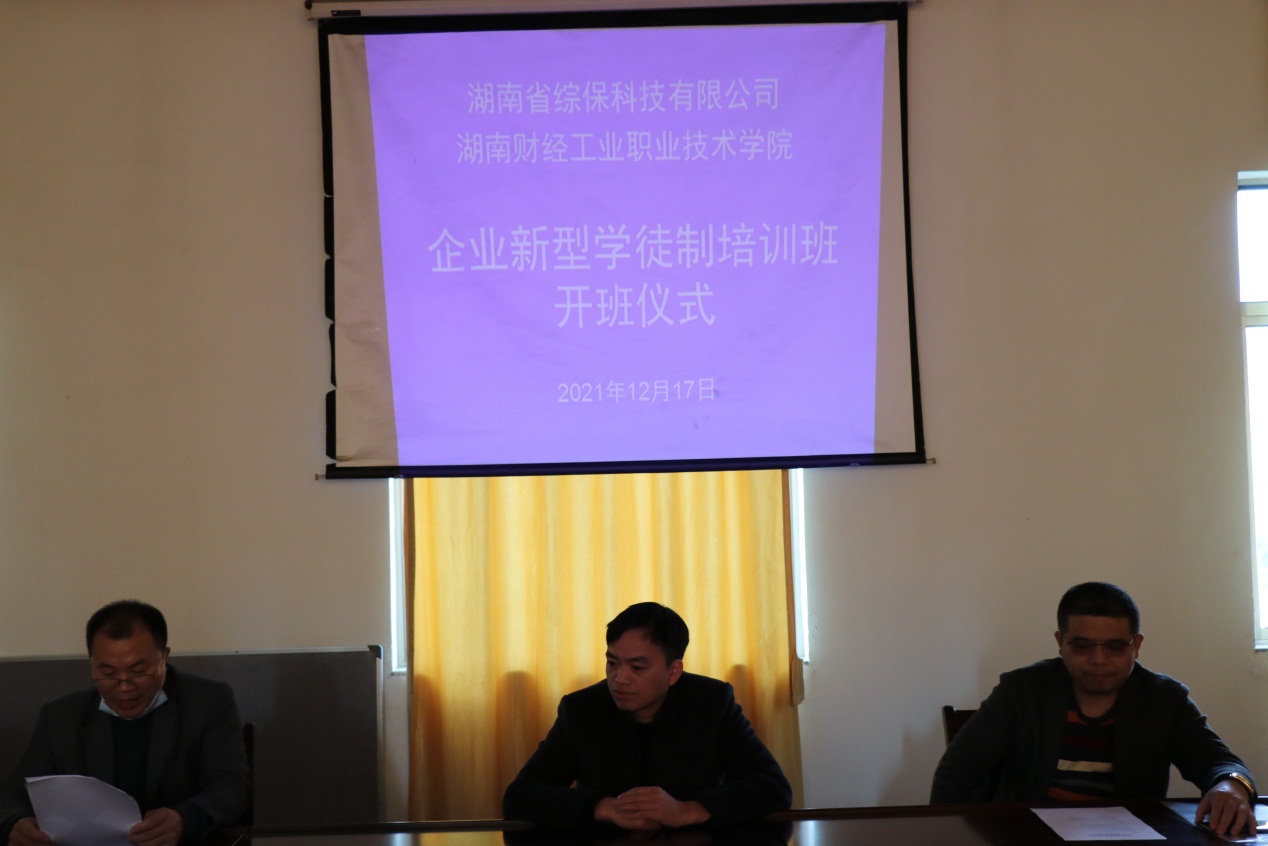 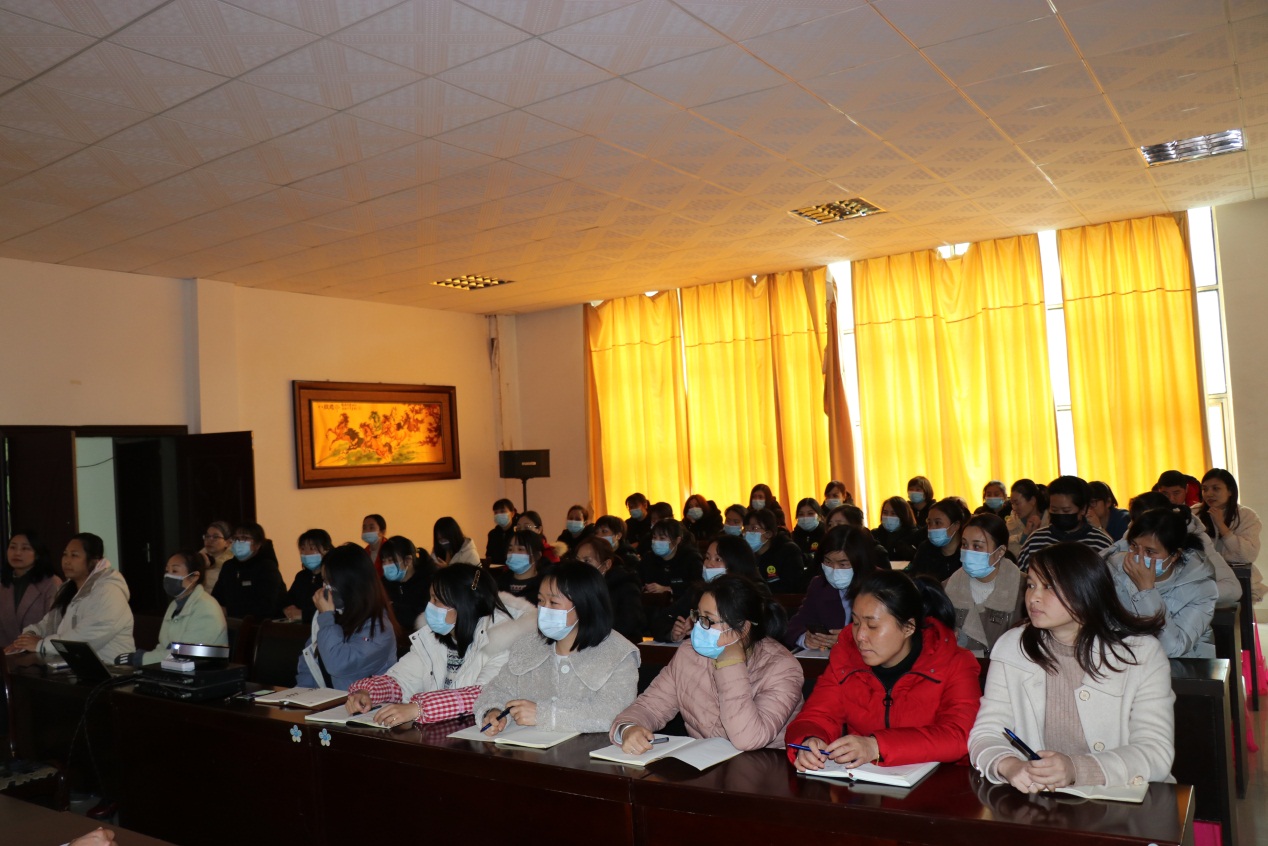 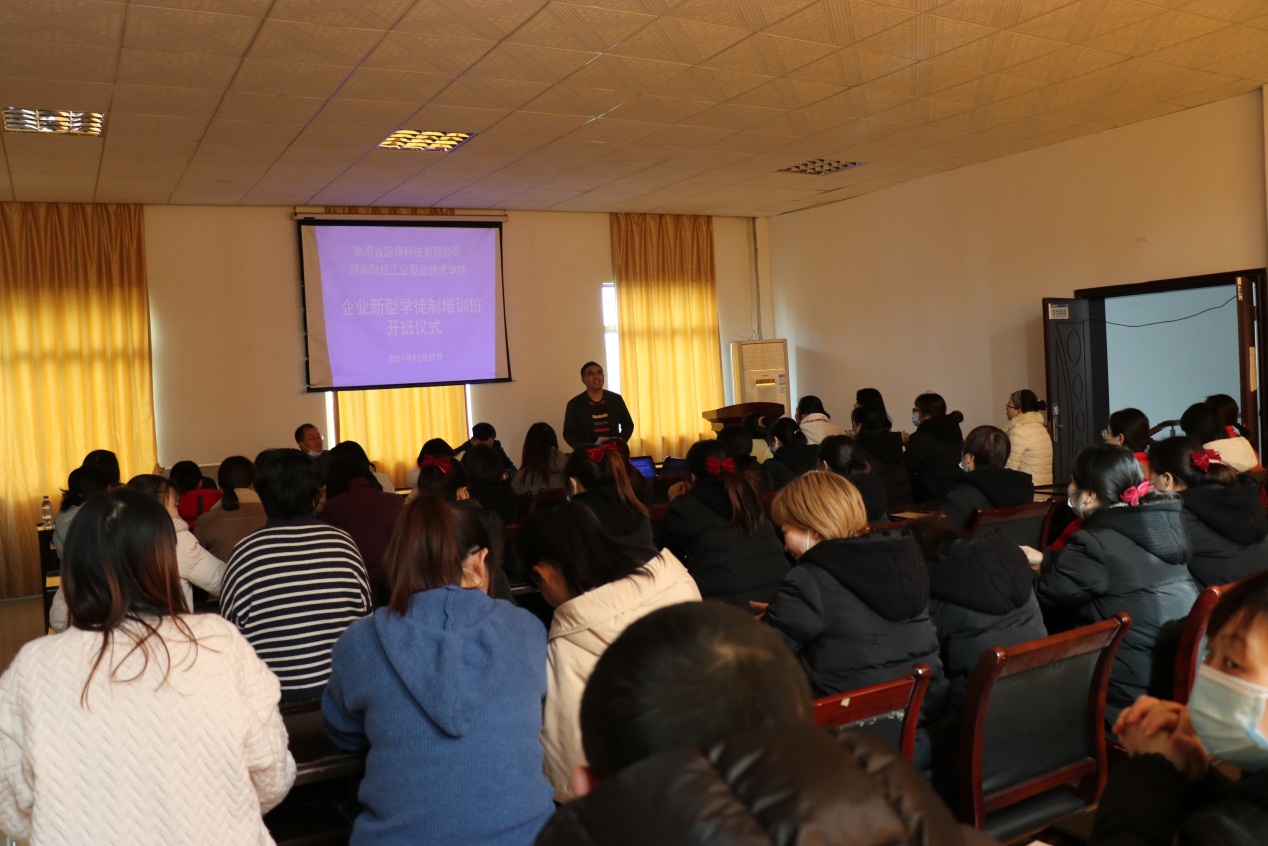 